Муниципальное казенное дошкольное образовательное учреждение Искитимского района Новосибирской области детский сад «Колокольчик» р.п.ЛиневоИнтеграция образовательных областейкак путь развития творческихспособностей дошкольников.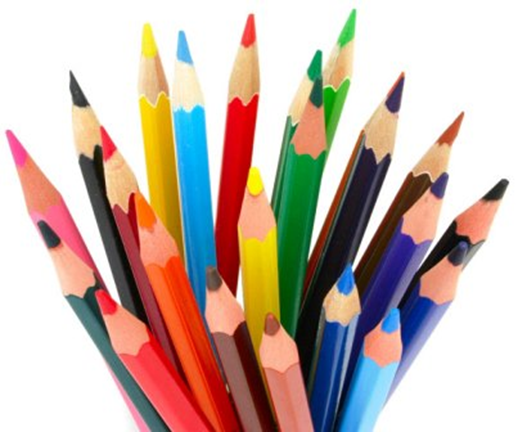  Воспитатель 1 квалификационной категории:                                                                                      Батырева С. И.2013 год(Слайд2) "Каждый ребенок – художник. Трудность в том, чтобыостаться художником, выйдя из детского возраста”. Пабло Пикассо      В процессе развития творческих способностей важную роль играет принцип интеграции разных видов искусства и художественно-творческих видов деятельности.Интегрированное обучение раскрывает  творческий потенциал у детей. В результате освоения интеграционной деятельности у ребенка формируются целостные социальные и психологические образования, интегрированные способы действий, легко переносимые из одной сферы в другую, дети приобретают уверенность, становятся более раскрепощенными в творчестве.     Изобразительная деятельность является частью всей воспитательно-образовательной работы с детьми в дошкольном учреждении. Непосредственно-образовательная деятельность по образовательной области «Художественное творчество» имеет большое значение для всестороннего развития личности ребёнка. Она способствует умственному развитию детей благодаря тому, что в основе создаваемого ими изображения лежат впечатления, полученные детьми из окружающей жизни непосредственным путём через восприятие предметов и явлений, выделение их свойств и качеств (формы, величины, строения, цвета, фактуры и др.)       При проведении непосредственно-образовательной деятельности по ОО «Художественное творчество» решаются не только традиционные задачи по формированию изобразительных умений и навыков, но и специфические задачи по коррекции и развитию эмоциональной и познавательной сферы ребёнка; задачи по речевому развитию и развитию мелкой моторики ребёнка.(слайд 3)Образовательная область «Художественное творчество» интегрируется собразовательными областями «Познание», «Социализация»,«Коммуникация», «Художественная литература», «Труд», «Музыка».        Интеграция разных видов художественно-эстетической деятельности с другими образовательными областями в дошкольном детстве носит естественный характер. Маленький ребенок легко переключается с одного вида деятельности на другой, активно общается и быстро вступает в игру, увлекаясь придуманным образом или действием. Поэтому любой вид творческой работы детей целесообразно подкреплять другими видами деятельности (словом, жестом, песней, игровой ситуацией, игрой-драматизацией).       Единение и взаимодействие – главное в образовательном процессе. Интеграция способствует усвоению знаний, умений и навыков детей и развитию художественно-творческих способностей, устраняет перегрузки.       Возможность использовать различные материалы и техники развивают творчество дошкольников, обеспечивают живость и непосредственность детского восприятия и деятельности. Важно, чтобы в деятельности дети не только применяли усвоенные знания и умения, но и могли искать новые решения и творческие подходы. Чем разнообразнее будут условия, в которых протекает изобразительная деятельность, а также материалы, с которыми работают дети, тем интенсивнее станут развиваться их художественные способности. 
     Поэтому, в основу моей работы по развитию творческих способностей детей легло рисование с использованием нетрадиционных техник.      (Слайд 4)Цель:Развитие творческих способностей детей, средствами нетрадиционных техник рисования и интеграции образовательных областей.Выполнение поставленной цели стало возможным при решении следующих задач:- Обучать приемам нетрадиционной техники рисования и способам изображения с использованием различных материалов.-Развивать творческие способности, интерес к процессу и результату рисования, стимулировать исследовательские действия через интеграцию образовательных областей.-Формировать интегративные качества личности дошкольников.     В построении работы по рисованию придерживаюсь таких принципов: (слайд 5):1. От простого к сложному, где предусмотрен переход от простых занятий к сложным.2. Принцип наглядности выражается в том, что у детей более развита наглядно-образная память, чем словесно-логическая, поэтому мышление опирается на восприятие или представление.3.  Принцип индивидуализации обеспечивает вовлечение каждого ребенка в воспитательный процесс.4.  Связь обучения с жизнью: изображение должно опираться на впечатление, полученное ребенком от окружающей действительности.     Предметно-развивающая среда является одним из главных факторов в развитии детей дошкольного возраста. (слайд6)     Именно предметно-развивающая среда в уголке «Художественнаямастерская» в группе помогает детям проявить творчество, дает возможность испытать удовольствие от знакомства с новыми материалами, дает возможность увидеть определенный предмет с разных точек зрения.     В уголке «Художественная мастерская» представлен традиционный материал, который  помогает сформировать у детей основные навыки и умения, предусмотренные программой: умение держать карандаш, пользоваться кистью, ножницами; набирать краску и т. д. и способствует реализации задач, предусмотренных образовательной областью «Художественное творчество».      В уголке представлен и нетрадиционный материал: фантики, нитки,всевозможные обрезки для вырезания и наклеивания, печати, пробки от бутылок, ватные палочки, поролоновые тампончики разных размеров, штампы из шерстяных ниток и банковской резинки, коктейльные трубочки, зубные щетки, мыльные пузыри, трафареты и др. Нетрадиционные материалы постоянно дополняются.      Необычный  материал  изображения  вовлекает  детей  в  творческий  процесс.  Чем  разнообразнее   художественные   материалы, тем интереснее с ними работать. У  детей  появляется  возможность  использовать  дополнительные  средства.  Возникают  новые  идеи,  связанные  с  комбинациями  разных  материалов,  ребёнок  начинает  экспериментировать,  творить.     Доступность  использования   нетрадиционных   техник  определяется  возрастными  особенностями  дошкольников.(слайд 7) В младшем возрасте дети только начинают знакомство с нетрадиционными техниками рисования, поэтому их рисунки носят простой, предметный, часто повторяющийся характер.Самыми  простыми  и  доступными  из  них  являются  рисование  пальчиком,  ладошкой,  ватной палочкой,  печатание. Я активно  их  использую  в   работе.  В  старшем  возрасте  эти   же техники  дополняют   художественный  образ,  создаваемый  с  помощью  более  сложных(слайд 8,9):кляксография, ниткография,  монотипия,      набрызг, отпечатки листьев,свеча+акварель, рисование мыльными пузырями, восковые мелки+акварель, рисование по мятой бумаге, пластилинография    и    др. В этом возрасте дети все чаще сочетают традиционные техники рисования с нетрадиционными, используя последние, как одно из средств выразительности, появляется сюжет.Необходимо вызвать у детей позитивный настрой путем предоставления свободы в выборе темы, не ограничивать в выборе художественного материала и способов изображения.     Чем  младше  ребёнок,  тем  больше  он  испытывает  страх  перед  чем-то  новым,  необычным.  Справиться   с  кисточкой  или   карандашом –дело    непростое,    а      вот      рисование    собственной    ладошкой   или   пальчиком  –  сплошное  удовольствие.   Малыши  с радостью шлёпают  ладошкой по  листу  бумаги  и   радуются   новым   ощущениям, получает  необыкновенное  чувственное  наслаждение  при  тактильных  контактах  с  краской,  бумагой, водой.        Я  стараюсь  учить  детей  пользоваться пальцами  рук  рационально:  не  одним  указательным  пальцем,  а  всеми. Главный  художник  - малыш,  а  я  - его  помощник, дополняю несколько  деталей  или  подсказываю,  как  это  можно  сделать – и на  глазах   у   ребёнка    возникаетснегопад, дождь, цветок или снежинка. Стараюсь живо, эмоционально  объяснять  детям  способы действий и показывать приёмы  изображений.  Чтобы  преодолеть  неуверенность,  даю возможность  ребёнку  сначала попробовать,  а  потом  уже  рисовать  самостоятельно. Поощряю  каждое  усилие  ребёнка,  поддерживаю  его.  Всегда  помню  о  том,  что  обучение  приёмам  изобразительной  деятельности, в  том  числе и нетрадиционным,  должно  проходить на  положительном  эмоциональном  фоне и  с  постепенным  нарастанием  сложности.   Проба   нового  изобразительного  материала  воспринимается  ребёнком  как  игра  с  неизвестным. А  получившийся  продукт деятельности приносит  малышу  большую  радость.       В своей работе использую следующие формы организации изобразительной деятельности детей: (слайд10)-Групповая (непосредственно-образовательная деятельность)-Самостоятельная или свободная (дома, в группе)-Индивидуальная (вечером в группе)-Дополнительная (кружковая работа «Волшебная кисточка»)В своей работе широко использую игры на развитие творческой активности: (слайд 11)1.«Волшебная капля». Дети рисуют цветными каплями. В данной технике развивается не только воображение, но и закрепляются умения смешивать и различать оттенки цветов.2. Игровое упражнение «Простые рисунки"Такие рисунки состоят из контуров геометрических фигур, дуг и прямых.  При их создании не нужно закладывать никакого определенного значения.3. В дидактической игре «Узнай по силуэту» развивается мелкая моторика рук, воображение, фантазия.   4. Д/и «На что похоже»Игра заключается в дорисовывании  недостающих частей предметов, животных и т.д. В данной технике развивается фантазия, воображение, логическое мышление. Чтобы  активизировать внимание детей  на  занятии,  побудить их  к  деятельности,  активно  использую игровые  приёмы,  сюрпризный  момент,  художественное    слово,     музыкальное   сопровождение.     В   процессе   обучения    обращаю  внимание   ребят  не  только  на  техническую,  но  и  на  выразительную  сторону  изобразительной  деятельности.   Учу  детей   передавать  форму  и  цвет  предмета,  композицию  в  рисунке,    ритм    и     цветовое     сочетание.Проведение занятий с использованием нетрадиционных техник(слайд 12)Способствует снятию детских страховРазвивает уверенность в своих силахРазвивает пространственное мышление;Учит детей свободно выражать свой замысел;Побуждает детей к творческим поискам и решениям;Учит детей работать с разнообразным материалом;Развивает чувство композиции, ритма,  колорита, цветовосприятия; чувство фактурности и объёмности;Развивает мелкую моторику рук;Развивает творческие способности, воображение и  полёт фантазии;Во время работы дети получают эстетическое удовольствие     Широко использую метод проектной деятельности(«Разноцветная осень», «Что нам осень подарила», «Зимушка-зима» и др.) в котором сочетаются чтение познавательной литературы, беседы, путешествия по сказкам,рассматривание красочных энциклопедий, иллюстраций, альбомов, наблюдение,целевые прогулки, экскурсии, фотовыставки, выставки рисунков, конкурсы, развлечения.      Благодаря интеграции с образовательной областью «Социализация» процесс художественного творчества становится более интересным для ребенка, вызывает яркий эмоциональный отклик, создает личностно значимый мотив деятельности.Во время проведения образовательной деятельности с использованиемнетрадиционных техник рисования удовлетворяю потребность детей вкоммуникации: позволяю общаться друг с другом, обмениватьсявпечатлениями,так как радость от содержательного общения, способствуетобогащению их опыта, развитию творческих замыслов.       (Слайд 13)Осуществляя взаимосвязь обучения и творчества, применяю интеграциюразличных видов изобразительной и художественно-творческойдеятельности: чтение детских художественных произведений, стиховизвестных поэтов (образовательная область«Чтение художественной литературы»), пение песен, слушание музыки,выполнение пластических движений под музыку (образовательная область«Музыка»), рассматривание репродукций картин, иллюстраций книжной графики. Я добиваюсь более полного воздействия на все органы чувств, что помогает образному восприятию. На этом этапе продолжила работу с детьмипо наблюдению за окружающей природой, обращая особое внимание наразнообразие цветовой гаммы,строение объектови т.д. (образовательная область «Познание»).     Применение таких современных педтехнологий, как использование нетрадиционных изобразительных техник в процессе интеграции дает уникальную возможность развить творческие способности дошкольников. При содействии взрослого они учатся мыслить, находить применение обычным вещам. У них возникают новые идеи, связанные  с комбинированием разных материалов. Дети начинают экспериментировать, творить,мыслить смело, свободно, нестандартно, в полной мере проявлять свои способности, развивать уверенность в себе, в своих силах.       Организация  работы нетрадиционными техниками и приемами  не трудоемка при наличии художественных материалов, образцов рисунков в нетрадиционной технике рисования, методической базы и соответствующей подготовки самого педагога. Для выполнения заданий нужны определенные средства – оборудование, канцтовары, фонотека (больше классических музыкальных произведений), видеотека, мольберты.     Трудности при применении  нетрадиционных техник рисования могут заключаться в:-планирование и построение системы занятий с учетом возрастных и индивидуальных особенностей детей;- подборе оборудования и материалов;-применение методов и приемов работы с детьми, исходя из их индивидуальных особенностей;-разработке критериев отслеживания уровня освоения знаний, умений и навыков детей.Кружковая работа (слайд14)     В течение года я веду кружок по изобразительной деятельности «Волшебная кисточка», который пользуется успехом у детей, родителей и коллег.  По моему мнению, кружковая работа, как нельзя лучше позволяет проводить творческую деятельность в нетрадиционных техниках изображения. Дети с удовольствием знакомятся с новыми материалами и техниками рисования. Самая  большая  для  меня  радость, когда  я  слышу  детский  вопрос: «А  мы  ещё  будет  так  рисовать?». Значит,  ребёнку  понравился  процесс    рисования,   и   он   хочет   продолжения  этой  деятельности.     Родители активно интересуются техниками нетрадиционного рисования, впоследствии используют их для сотворчества со своими детьми дома.Работа с родителями (слайд15, 16)     Работая с ребенком, необходимо  сотрудничать с их родителями: использовать любую возможность общения  для установления доверительных отношений. Поэтому я провожу для родителей консультации и беседы, занятия, развлечение, дни открытых дверей, интеллектуальные игры. Малыш всему учится  в общении с взрослыми, ранний опыт ребенка создает тот фон, который ведет к развитию речи, умению слушать и думать. Совместно с родителями выпускаем праздничные газеты, участвуем в  различных конкурсах, выставках, мастер классах, коллективных игры, фотовыставках.(слайд 17) Одним из важных средств поощрения и развития изобразительного творчества  детей, является выставка детского рисунка.Она очень радуют детей и их родителей, ребенок становится успешнее. Родители  имеют  возможность  познакомиться  с  творчеством  своих  детей – с  одной  стороны,  а  с  другой – повышается  их  интерес  кпродуктам  художественного  творчества. Такая совместная работа с родителями создает ребенку эмоционально- комфортное состояние.     По итогам проделанной работы можно сделать вывод, что (слайд 18) за счет осуществления интеграции образовательных областей использования нетрадиционных техник рисования:-Повысилась динамика показателей уровня развития художественно-творческих способностей;- Тематика детских рисунков стала более разнообразной;- Работы детей стали отличаться выразительностью и оригинальностью;-Дети знают и умело используют нетрадиционные техники рисования, чтосвидетельствует о повышенном интересе к данному виду деятельности;-У детей формируются такие черты творческой личности, какцелеустремленность, самостоятельность, инициативность.Данные качества представляют собой не что иное, как интегративные качества личности.     В перспективе я планирую продолжение работы с детьми по развитию творческихспособностей, применяя при этом более разнообразные способы:экскурсии в художественные и краеведческиемузеи (Художественная школа, школа № 1, 5), выставки, образовательные прогулки и семейные путешествия,совместные с родителями домашние занятия эстетической направленности,коллекционирование эстетически привлекательных объектов, игрушек,использование современных информационных технологий, просмотры творческих сайтов для детей, а также болееширокое использование интеграции образовательных областей.     В заключении хотелось сказать следующее:     В каждом из нас живёт художник и поэт, а мы даже не знаем об этом, точнее забыли. А ведь действительно многие «закапывают» свой талант в землю, не в состоянии раскрыть себя сами. Так и ходят «нераскрытые таланты» по улицам и живут обыденной жизнью. Просто никто не обратил внимания на задатки и способности ещё в детстве. Нужно запомнить (слайд 19)простое правило - бездарных детей нет, есть нераскрытые дети. А помочь раскрыть им эти таланты должны мы,взрослые!Спасибо за внимание!